                            Программа учебного предмета «Родная литература» составлена с учетом содержания основного курса литературы и включает лучшие произведения орловских писателей и поэтов, соответствующие возрастным особенностям обучащихся. В основу программы положены  программа внеурочной деятельности «Живое слово» (Соловьева Н.В., методист БУ ОО ДПО «Институт развития образования» учитель русского языка и литературы МБОУ - гимназии № 39 им. Ф. Шиллера  г. Орла), программа «Литература родного края» (Н.И. Колосовская, И. Б. Снурницына, учителя русского языка и литературы МБОУ гимназии №16 г. Орла), программа регионального курса «Литература родного края» (Цыганкова М.Е., зав. отделом русского языка и литературы БУ ОО ДПО «Институт развития образования»). 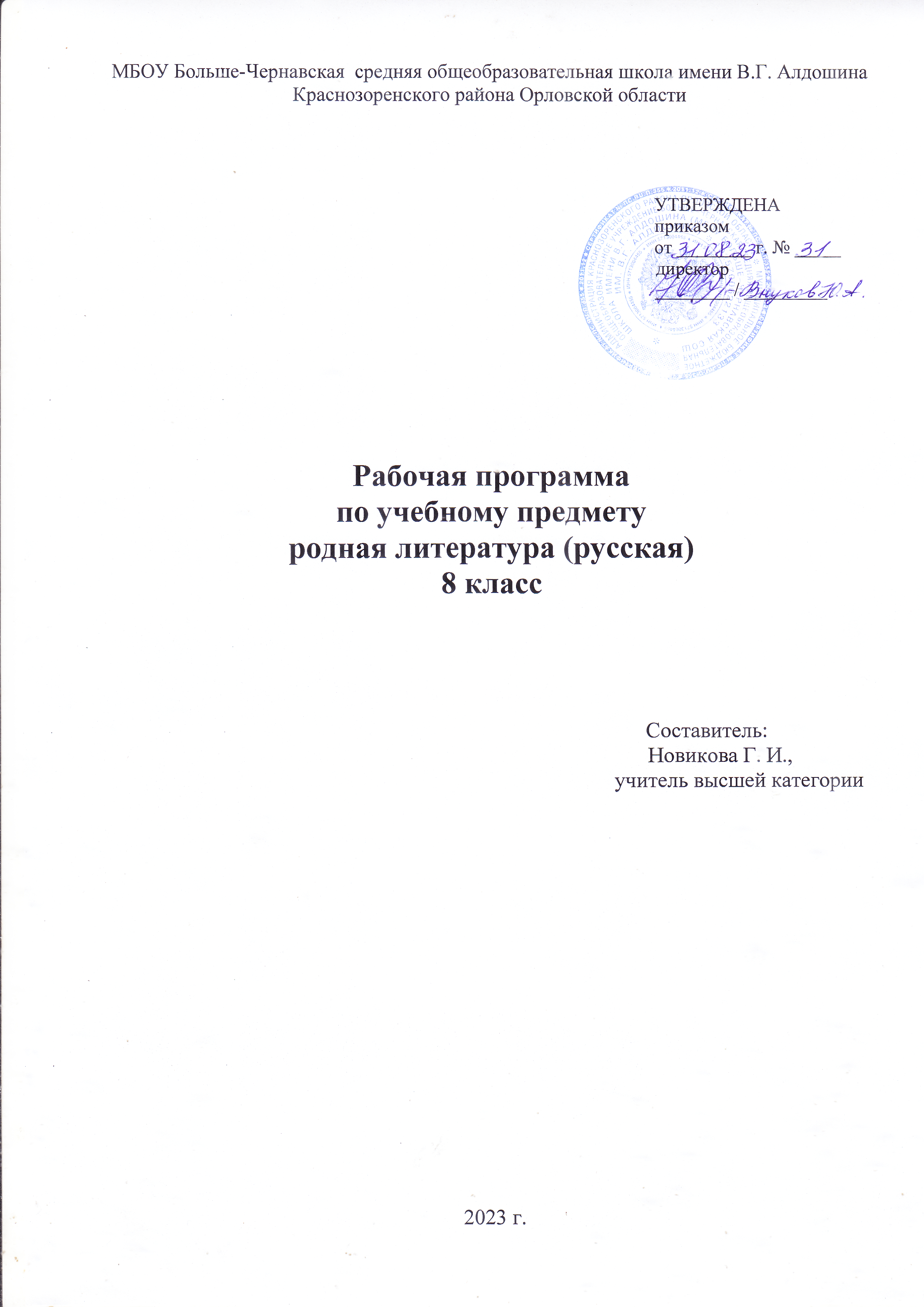 Раздел 1. Планируемые результаты освоения учебного предмета«Родная литература» Личностные результаты:понимание российской гражданской идентичности: патриотизма, любви и уважения к Отечеству, чувства гордости за свою Родину, родной край, прошлое и настоящее многонационального народа России; осознание своей этнической принадлежности, знание истории, языка, культуры своего народа, своего края;обретение целостного мировоззрения, соответствующего современному уровню развития науки и общественной практики, учитывающего социальное, культурное, языковое, духовное многообразие современного мира;приобретение коммуникативной компетентности в общении и сотрудничестве со сверстниками, старшими и младшими в процессе образовательной, учебно-исследовательской, творческой и других видов деятельности;осознания через освоение художественного наследия писателей родного края, творческой деятельности эстетического характера.          Метапредметные результаты:умение самостоятельно определять цели своего обучения, ставить и формулировать для себя новые задачи в учёбе и познавательной деятельности, развивать мотивы и интересы своей познавательной деятельности;владение основами самоконтроля, самооценки, принятия решений и осуществления осознанного выбора в учебной и познавательной деятельности;умение определять понятия, создавать обобщения, устанавливать аналогии, классифицировать, самостоятельно выбирать основания и критерии для классификации, устанавливать причинно-следственные связи, строить логическое рассуждение, умозаключение (индуктивное, дедуктивное и по аналогии) и делать выводы;овладение навыками смыслового чтения;умение осознанно использовать речевые средства в соответствии с задачей коммуникации, для выражения своих чувств, мыслей и потребностей; планирования и регуляции своей деятельности; владение устной и письменной речью; монологической контекстной речью;компетентность в области использования информационно-коммуникационных технологий.Предметные:сформированность внутренней потребности обучающихся в чтении произведений писателей-орловцев, чувства любви к своей родине, Орловской земле, чувства кровного родства с ее прошлым и настоящим, отраженным в художественных текстах; получение опыта медленного чтения произведений русской родной (региональной) литературы; приобретение знаний о жизни и творчестве орловских поэтов и прозаиков, постижение тайн художественного слова наших великих земляков;сформированность умения анализировать в устной и письменной форме самостоятельно прочитанные произведения, их отдельные фрагменты, аспекты;умение делать читательский выбор;умение использовать в читательской, учебной и исследовательской деятельности ресурсов библиотек, музеев, архивов, в том числе цифровых, виртуальных;овладение различными формами продуктивной читательской и текстовой деятельности;овладение необходимым понятийным и терминологическим аппаратом, позволяющим обобщать и осмыслять читательский опыт в устной и письменной форме;сформированность у обучающихся основ культурологических знаний, бережного отношения к реликвиям прошлого, к своей малой родине, углубление представлений об истории и культурных связях родных мест с жизнью всей страны.Раздел 2. Содержание учебного предмета «Родная литература»8 класс (34 часа)Орловский край — литературное гнездо России (1 час). Поэты и писатели — уроженцы города Орла. Связь творческих биографий русских писателей и поэтов с Орловщиной.Устное народное творчество (2 часа). Орловцы - собиратели народного творчества. «Калика перехожий» П.И. Якушкин. П.В.Киреевский и его «Собрание народных песен». Экскурсия в Дом-музей Т.Н. Грановского.Лесков Н.С. (2 часа). «Неразменный рубль». «Тупейный художник». «Пугало». «Несмертельный Голован». «Грабеж» (по выбору).Н.С. Лесков и Орловский край. Экскурсия в Дом-музей Н.С. Лескова. Мастерство Н.С. Лескова-рассказчика: знание народного слова в рассказе «Неразменный рубль». Проблема добра и зла в повести. Н.С. Лесков как бытописатель в повести «Тупейный художник». Изображение орловской действительности в повести. Утверждение духовной красоты и талантливости русского человека. Знакомство с театром графа Каменского.Тема орловских нравов и купеческого быта в повести «Грабеж». Художественное своеобразие повести. Нравственные проблемы, поднимаемые автором в повести «Пугало». Праведный человек в повести. Образ праведника в повести «Несмертельный Голован».И.С. Тургенев (3 часа). «Певцы». «Стихотворения в прозе». Орловщина в жизни И.С. Тургенева. Экскурсия в Спасское-Лутовиново «По местам «Записок охотника». Объективное изображение народной жизни в рассказе «Певцы». Вера автора в талант русского народа. Своеобразие жанра цикла «Стихотворения в прозе». Философское и нравственное содержание стихотворений в прозе. («Памяти Ю. Вревской» и другие по выбору учителя).А. Н. Апухтин (1 час). Художественный мир поэта. Связь поэта с Волховом. Стихотворения «Осенние листья», «Опять весна», «В полдень», «Проселок». Музыкальность стиха.Л. Андреев (2 часов). «Баргамот и Гараська»». «Гостинец». Л. Андреев и Орловская земля. Прошлое города Орла в рассказах Андреева. Утверждение величия душевной красоты и талантливости русского народа в рассказах «Баргамот и Гараська», «Гостинец». Экскурсия «Пушкарная улица в судьбе Л. Андреева» .Д. Блынский (2 часов). Знакомство с биографией поэта. Стихотворения цикла «Ода родному краю». «Моя точка зрения». Тема Родины в творчестве поэта. Нравственная проблематика в стихотворениях Д. Блынского.В. Катанов (2 часа). Книга «Вечерние беседы». «Однажлы в Орле». Сборник стихотворений «Родные дали». Личность и судьба поэта и  литературоведа В. Катанова. Любовь к родному краю как выражение патриотического чувства поэта.Писатели и поэты Орловщины о Великой Отечественной войне (2 часа).Орловщина в творчестве писателей-орловцев XX века (1 час). Б.К. Зайцев (2 часа). «Волки». Орловщина в судьбе писателя. Человек и окружающий мир в рассказе «Волки».И.А. Бунин (3 часа). Стихотворения «Шире грудь распахнись...», «Помню - долгий зимний вечер...», «Не видно птиц. Покорно чахнет...», «Нет солнца, но светлы пруды...», «Рассвет», «Еще и холоден и сыр...» и другие. «Пыль». «Заря всю ночь». «Жизнь Арсеньева» (глава Лика). Орловские страницы жизни И.А. Бунина. Знакомство с Домом-музеем И.А. Бунина. Дореволюционное прошлое в рассказах «Пыль», «Заря всю ночь», «Жизнь Арсеньева» (глава «Лика»). Природа Орловщины в стихотворениях И.А. Бунина. Особенности повествовательной манеры писателя.М.М. Пришвин (3 часа). Пришвин и Орловский край. М.М. Пришвин - певец родной земли. Единство природы и человека в цикле прозаических миниатюр М.М. Пришвина «Незабудки». Цикл прозаических миниатюр «Лесная капель». Чувство всеобщности жизни, ее вечного круговорота. Поэтичность пришвинской прозы. Острое чувство красоты родной природы и близости человека к ней. Лирическая проза писателя.К.Г. Паустовский (3 часа). «Золотая роза». К.Г. Паустовский в Ливнах. Орловские страницы «Золотой розы». Золотая роза» - книга о тюрчестве и писательском труде. Автор как главный герой произведения «Золотая роза».В. Дронников (2 часа). Сборники «Путь невозвратный». «В пречистом сиянье». Очерк жизни и творчества поэта. Истоки духовности в поэзии В. Дронникова. Нравственные проблемы в стихотворениях поэта.Малая проза современных писателей-орловцев (3 часа). Л.М. Золотарев. Рассказы «Дарьюшка — последняя из хуторян», «Чистые пруды»; И.А. Рыжов. Главы из книги «Последнее свидание» («Мой Бунин», «Хорошая старуха»). Нравственная красота человека. Проблема преемственности поколений. Раздел 3. Тематическое планированиеучебного предмета «Родная литература»  8 класс (34 часа)№Тема занятияКоличество часов№Тема занятияКоличество часовРаздел I. Литературная Орловщина (1 ч.)1Орловский край — литературное гнездо России. 1Раздел II. Устное народное творчество (2 ч.)2Орловцы - собиратели народного творчества. «Калика перехожий» П.И. Якушкин. П.В.Киреевский и его «Собрание народных песен».13Экскурсия в Дом-музей Т.Н. Грановского.1Раздел III. Писатели Орловского края XIX век (8 ч.)4Н.С. Лесков и Орловский край. Экскурсия в дом-музей Н.С. Лескова.15Мастерство Н.С. Лескова-рассказчика. «Неразменный рубль». «Тупейный художник». «Пугало». «Несмертельный Голован». «Грабеж» (по выбору).16Орловщина в жизни И.С. Тургенева. Экскурсия в Спасское-Лутовиново «По местам «Записок охотника».17 Объективное изображение народной жизни в рассказе И.С. Тургенева «Певцы». Вера автора в талант русского народа. 18Своеобразие жанра цикла И.С. Тургенева «Стихотворения в прозе».19А. Н. Апухтин. Художественный мир поэта. Связь поэта с Волховом.110Л.Н. Андреев и Орловская земля. Экскурсия «Пушкарная улица в судьбе Л.Н. Андреева» .111Прошлое города Орла в рассказах Андреева «Баргамот и Гараська»»,  «Гостинец». Утверждение величия душевной красоты и талантливости русского народа в рассказах.1Раздел IV. Писатели и поэты Орловского края XX век (23 ч.)12Орловщина в творчестве писателей-орловцев XX века.113 - 14Орловщина в судьбе писателя Б.К. Зайцева. Человек и окружающий мир в рассказе «Волки». 215Орловские страницы жизни И.А. Бунина. Знакомство с Домом-музеем И.А. Бунина.116Дореволюционное прошлое в рассказах И.А. Бунина «Пыль», «Заря всю ночь», «Жизнь Арсеньева» (глава «Лика»). Особенности повествовательной манеры писателя.117Природа Орловщины в стихотворениях И.А. Бунина. 118Пришвин и Орловский край. М.М. Пришвин - певец родной земли. 119 Единство природы и человека в цикле прозаических миниатюр М.М. Пришвина «Незабудки». 120Цикл прозаических миниатюр «Лесная капель». Чувство всеобщности жизни, ее вечного круговорота. Поэтичность пришвинской прозы.121 - 23 К.Г. Паустовский в Ливнах. Орловские страницы «Золотой розы». Золотая роза» - книга о творчестве и писательском труде. Автор как главный герой произведения «Золотая роза».324 - 25Знакомство с биографией поэта Д.И. Блынского. Тема Родины в творчестве поэта. Нравственная проблематика в стихотворениях Д. Блынского.226 - 27Личность и судьба поэта и  литературоведа В. Катанова.  Любовь к родному краю как выражение патриотического чувства поэта.228 - 29Писатели и поэты Орловщины о Великой Отечественной войне.230 - 31Очерк жизни и творчества В.П. Дронникова.  Истоки духовности в поэзии В. Дронникова. Нравственные проблемы в стихотворениях поэта.232 - 33Малая проза современных писателей-орловцев. Л.М. Золотарев. Рассказы «Дарьюшка — последняя из хуторян», «Чистые пруды». Нравственная красота русского человека. 234И.А. Рыжов. Главы из книги «Последнее свидание» («Мой Бунин», «Хорошая старуха»). Нравственная красота человека. Проблема преемственности поколений.1